IntroductionProvide brief Introduction of your organization. Your introduction can include information such as the purpose of your organization and description of Its functions.Brief description of the project and how it relates to the achievement of the Institutional strategyProblem/opportunity statement (describe briefly the current situation of the institution and the challenges encountered in your daily activities).Project summary Overall objectivesProvide the overall general objective of the proposed project.Specific Objective  It should include the project’s purpose, goals, main objectives, method, and anticipated impact. Objectives need to be stated in measurable terms and be specific and consistent with the statement of need. Objectives should be formulated as a clear statement of what is expected to be achieved.ScopeProvide the detailed outline of all aspects of a project, including all related activities, resources and deliverables, as well as the project’s boundaries.Expected outcomes Provide the overall expected outcomes of the proposed project ApproachProvide a brief overview of how project will be implemented (in-house, out-sourced or both) in order to achieve the objectives. Summary Budget Provide the proposed budget for this project which will include the followingProject timeline Provide the expected timeline for all activities. The maximum duration for completion of the project.Contact informationPlease provide the details (as applicable) below.					     APPROVAL DETAILS (for e-Government Agency use)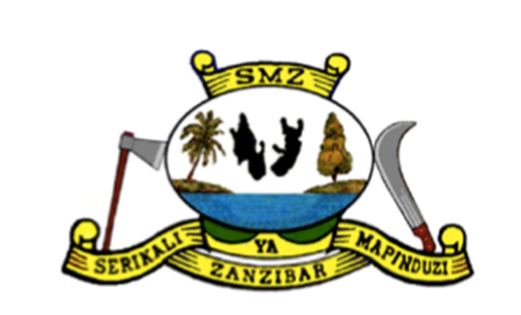 THE REVOLUTIONARY GOVERNMENT OF ZANZIBARTHE REVOLUTIONARY GOVERNMENT OF ZANZIBAR
[INSERT NAME OF THE MINISTRY]<<INSERT INSTITUTION/DEPARTMENT LOGO>>[INSERT NAME OF THE INSTITUTION/DEPARTMENT]
[INSERT NAME OF THE MINISTRY]<<INSERT INSTITUTION/DEPARTMENT LOGO>>[INSERT NAME OF THE INSTITUTION/DEPARTMENT]Title: Concept Note for [INSERT TITLE OF PROJECT]Title: Concept Note for [INSERT TITLE OF PROJECT]                    Date of first submission/ version number:[YYYY-MM-DD] [V.0]                   Date of current submission/ version number:[YYYY-MM-DD] [V.0]No.TypeCost (TZS)Cost (TZS)No.TypeInitialOngoingDevelopment/Implementation License costMaintenance costOperation costHardware costTraining costHosting costTotal CostVAT * (X%)Grand Total Cost (Total cost + VAT)ActivityImplementation timeImplementation timeImplementation timeResponsibilityActivityMonth 1Month 2Month 3Primary contact personPrimary contact personOther contact person:Name:Title/ Role:Email:	Phone number:Approval DetailsApproval DetailsName:Job Title/ Role:Signature: Date: 